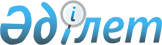 Об утверждении бюджета Пенсионного фонда Республики Казахстан на 1996 год
					
			Утративший силу
			
			
		
					Постановление Правительства Республики Казахстан от 25 января 1996 г. N 100. Утратило силу - постановлением Правительства РК от 31 июля 1997 г. N 1194. ~P971194.



          Правительство Республики Казахстан постановляет:




          1. Утвердить бюджет Пенсионного фонда Республики Казахстан на
1996 год по доходам в сумме 116206,3 млн. тенге, расходам - 116206,3
млн. тенге (прилагается).




          2. Установить, что доходы бюджета Пенсионного фонда Республики
Казахстан на 1996 год формируются за счет:




          страховых взносов работодателей, граждан, занимающихся
предпринимательской деятельностью, независимо от форм собственности
и видов деятельности, в сумме 78326,5 млн. тенге;




          средств, перечисляемых работодателями в связи с назначением
досрочных пенсий и на цели льготного пенсионного обеспечения, - 99,6
млн. тенге;




          средств, взыскиваемых с работодателей и граждан в порядке
предъявления регрессных требований, - 4,9 млн. тенге;




          средств, возмещаемых из местного бюджета за выплаченные пособия
семьям, имеющим детей, - 6608,6 млн. тенге;




          средств по задолженности по страховым взносам, подлежащих




погашению плательщиками за 1995 год - 28604,5 млн. тенге;
     погашения задолженности местных бюджетов Пенсионному фонду за
произведенные расходы в 1995 году на выплату пособий семьям, имеющим
детей, - 1160,3 млн.тенге;
     переходящих остатков денежных средств на 1 января 1996 года -
1401, 9 млн. тенге.
     3. Направить в 1996 году ассигнования из Пенсионного фонда
Республики Казахстан (млн.тенге) на:

     пенсии, выплачиваемые в соответствии с
     Законом Казахской ССР  
 Z912100_ 
  "О пенсионном
     обеспечении граждан в Казахской ССР"               92080,8

     погашение задолженности по выплате
     пенсий за 1995 год                                  6421,7

     расходы за услуги по выплате и
     доставке пенсий                                     1970,1

     надбавки к пенсии по Закону Республики
     Казахстан  
 Z923600_ 
  "О социальной защите
     граждан, пострадавших вследствие ядерных
     испытаний на Семипалатинском испытательном
     ядерном полигоне"                                   2796,7

     выплаты пенсий, назначенных вследствие
     трудового увечья или профессионального
     заболевания гражданам, выехавшим на
     постоянное место жительства за границу                39,2

     выплаты пособий на погребение                        659,2

     выплаты ежемесячной надбавки к пенсии
     участникам и инвалидам Великой
     Отечественной войны согласно Указу
     Президента Республики Казахстан, имеющему
     силу Закона, от 28 апреля 1995 года N 2247           605,3
      
 U952247_ 
 

     выплаты ежегодного разового пособия
     участникам и инвалидам Великой Отечественной
     войны согласно Указу Президента Республики
     Казахстан, имеющему силу Закона, от 28 апреля
     1995 года N 2247  
 U952247_ 
                             201,8

     расходы на выплату пособий семьям, имеющим
     детей                                               6608,6

     возврат сумм кредитов, полученных из банков          900,0

     уплата процентов по кредитам, полученным
     из банков                                             69,3

     возврат бюджетной ссуды, выделенной в 1994-
     1995 годах                                            358,4

     задолженность плательщиков страховых взносов,
     переходящая на следующий год                         3495,2






          4. Предусмотреть в бюджетах Пенсионного фонда по областям и
городу Алматы перечисление части поступающих страховых взносов (в
размере 30 процентов) на централизованный счет Пенсионного фонда
Республики Казахстан для последующего перераспределения средств на
покрытие превышения расходов над доходами по отдельным регионам в
соответствии с порядком, установленным постановлением Правительства
Республики Казахстан от 28 ноября 1995 г. N 1600  
 P951600_ 
  "О мерах по
улучшению сборов средств в Пенсионный фонд Республики Казахстан и
обеспечению выплат пенсий и пособий" (САПП Республики Казахстан,




1995 г., N 36, ст. 467).
     5. Акимам областей и г. Алматы в связи с недостаточностью
централизуемых средств предусмотреть в бюджетах Пенсионного фонда по
областям и городу Алматы суммы (млн. тенге) и обеспечить их перевод
ежемесячно равными долями на централизованный счет Пенсионного фонда
Республики Казахстан сверх установленных отчислений:
     Атырауского         - 968,9
     Жезказганского      - 541,3
     Карагандинского     - 556,7
     Кустанайского       - 1289,6
     Мангистауского      - 2413,6
     Павлодарского       - 3581,6
     Тургайского         -  277,1
     г. Алматы           -  305,1
     6. Министерству социальной защиты населения Республики
Казахстан, акимам областей и г.Алматы принять необходимые меры по
обеспечению полного и своевременного сбора страховых и других
обязательных отчислений в Пенсионный фонд Республики Казахстан.

     Премьер-Министр
     Республики Казахстан

                                            Утвержден



                                  постановлением Правительства
                                     Республики Казахстан
                                   от 25 января 1996 г. N 100











                                    БЮДЖЕТ ПЕНСИОННОГО ФОНДА




               Республики Казахстан на 1996 год

                         ДОХОДЫ                      млн.тенге

1. Отчисления страховых взносов работодателей,
   граждан, занимающихся предпринимательской
   деятельностью, независимо от форм
   собственности и видов деятельности                78326,5
2. Средства, перечисляемые работодателями в связи
   с назначением досрочных пенсий и на цели
   льготного пенсионного обеспечения                    99,6
3. Средства, взыскиваемые с работодателей и
   граждан в порядке предъявления регрессных
   требований                                            4,9
4. Средства, возмещаемые из местного бюджета
   за выплаченные пособия семьям, имеющим
   детей                                              6608,6
5. Средства, поступающие от плательщиков в
   счет погашения задолженности по страховым
   взносам за 1995 год                               28604,5
6. Средства, поступающие от местных бюджетов
   в счет погашения задолженности Пенсионному
   фонду за произведенные расходы в 1995 году
   на выплату пособий семьям, имеющим детей           1160,3
7. Переходящие остатки денежных средств на
   1 января 1996 года                                 1401,9

   Итого доходов                                    116206,3

                     Р А С Х О Д Ы                   млн.тенге

1. Пенсии, выплачиваемые в соответствии с
   Законом Казахской ССР  
 Z912100_ 
  "О пенсионном
   обеспечении граждан в Казахской ССР"              92080,8
     из них:
   трудовые пенсии                                   90170,1
   социальные пенсии                                  1489,5
   пенсии инвалидам из числа военнослужащих
   срочной службы                                      421,2
2. Погашение задолженности по выплате пенсий
   за 1995 год                                        6421,7
3. Расходы за услуги по выплате и доставке
   пенсий                                             1970,1
4. Выплата пенсий, назначенных вследствие
   трудового увечья или профессионального
   заболевания гражданам, выехавшим на
   постоянное место жительства за границу               39,2
5. Выплата пособий на погребение                       659,2
6. Выплата ежемесячных надбавок к пенсии
   инвалидам и участникам Великой Отечественной
   войны в размере месячной минимальной
   заработной платы в соответствии с Указом
   Президента Республики Казахстан, имеющим силу
   Закона, от 28 апреля 1995 г. N 2247  
 U952247_ 
 
   в размере месячного расчетного показателя,
   ежегодно устанавливаемого в республиканском
   бюджете                                             605,3
7. Выплата ежегодного разового пособия
   инвалидам и участникам Великой Отечественной
   войны в соответствии с Указом Президента
   Республики Казахстан, имеющим силу Закона,
   от 28 апреля 1995 г. N 2247  
 U952247_ 
  в размере
   четырехкратного месячного расчетного показателя,
   ежегодно устанавливаемого в республиканском
   бюджете                                             201,8
8. Надбавки к пенсии по Закону Республики
   Казахстан  
 Z923600_ 
  "О социальной защите граждан,
   пострадавших вследствие ядерных испытаний
   на Семипалатинском испытательном ядерном
   полигоне"                                          2796,7
9. Расходы на выплату пособий семьям, имеющим
   детей                                              6608,6
10. Возврат сумм кредитов, полученных из банков        900,0
11. Возврат процентов по кредитам, полученным
    из банков                                           69
12. Возврат бюджетной ссуды, выделенной в 1994-
    1995 годах                                         358,4
13. Задолженность плательщиков страховых взносов,
    переходящая на следующий год                      3495,2

     Итого расходов                                 116206,3

    Превышение доходов над расходами:                   -


      
      


					© 2012. РГП на ПХВ «Институт законодательства и правовой информации Республики Казахстан» Министерства юстиции Республики Казахстан
				